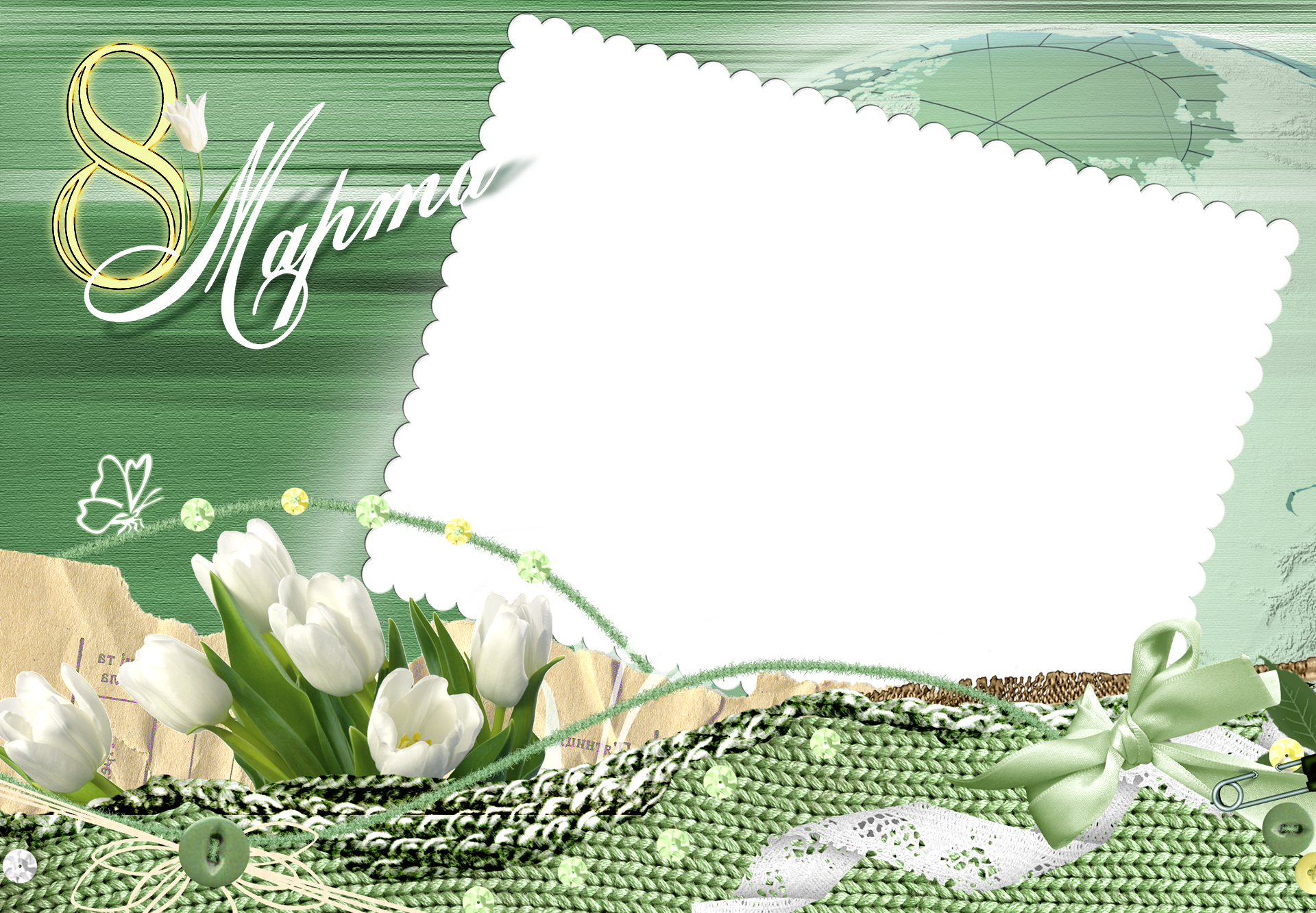                     Милые женщины!         От имени Центрального и областного комитетов           Профсоюза металлургов и горняков Украины               сердечно поздравляем вас с     Международным женским днём 8 Марта!   В этот праздник мы, мужчины, хотим выразить свою глубокую     признательность и восхищение вашим необыкновенным даром сочетать  высокий профессионализм на рабочих местах и бесконечную заботу о своих любимых и близких, о домашнем очаге.     Вы всегда разные: добрые и требовательные, деловые и нежные,       строгие и умеющие прощать.Наши самые добрые чувства связаны с вами, дорогие женщины!Ради вас мы готовы к новым преодолениям, свершениям и победам! От всей души желаем вам здоровья, любви, хорошего настроения, добра и мира в ваших домах! Будьте счастливы! С праздником!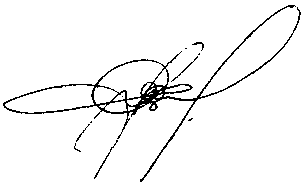 Первый заместитель председателя ЦК ПМГУ                                    		Сергей Комышев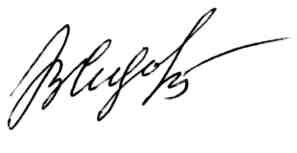 Председатель Запорожского  Обкома ПМГУ							       	Валерий Седов